ANEXO II – TERMO DE OUTORGA E ACEITAÇÃO Edital nº 22/2021 - Auxílio Acessibilidade e InclusãoEu, ____________________________________________________________________, nº de Matrícula _________________________, na condição de estudante solicitante do Auxílio Acessibilidade e Inclusão, submetido ao Edital Proaf nº 22/2021, declaro ter acordo com os termos previstos no referido Edital. Declaro, também, a veracidade dos documentos entregues, bem como me comprometo com a prestação de contas que comprove a aquisição do(s) item(ns) descritos no Formulário de Inscrição para recebimento do Auxílio, caso obtenha o incentivo financeiro da Universidade Federal do Sul da Bahia.E-mail:  _____________________________   Tel.: __________________________________________________, ______de _____________de 2021._________________________________________________Assinatura da/o estudante DADOS BANCÁRIOSNúmero do CPF: _________________________ Banco: ________________________________Agência: ____________ Dígito: _____ Operação: _______Conta Corrente: __________________ Dígito: _____EXTRATO BANCÁRIO ATUAL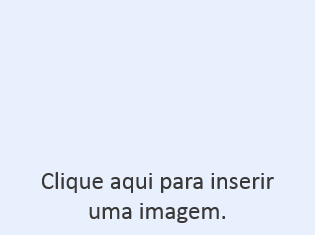 